Brookes Teaching Challenge Project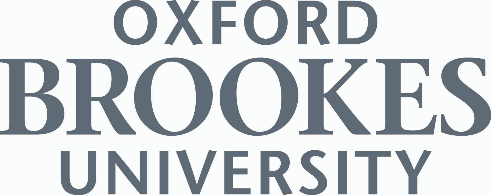 Judgement rubric for panelBrookes Teaching Challenge Project applications are based on the criteria given below. We actively invite applications from those brand new to pedagogic research.  Applicants should use the hints and tips to frame their application. The judging panel will use the information supplied to assess the value of the project and identify which will be most successful with an appropriate level of support.Title of Project:Score:Recommendation:CriterionMet  (Score 2)Partially Met  (Score 1)Not met   (Score 0)Project aimsThe project aims are clearly articulated and are directly relevant to academic practiceThe project aims are largely appropriate. Their relevance and clarity need to be more clearly articulatedThe aims of the project are too broad or ill defined. Their relevance to practice is not evidentStrategic goalsThe project clearly states how it aligns with specific university or departmental strategic goals and aims to address these, eg address specific issues raised by the NSSThe project broadly states how it aligns with university or departmental strategic goals.The project does not indicate clearly how it aligns with any university or departmental strategic goalsCareer developmentClear outline of ways in which the project will contribute to the career development of project leadsSome indication of ways in which the project will contribute to the career development of project leadsNo consideration given to ways in which this project will contribute to the career development of project leadsMethodologyAn appropriate, informed, practical and achievable methodology is clearly articulatedAn outline of an appropriate methodology is givenThe methodology and its rationale are unclear TimescalesTimescales are clearly represented and realistic for the scale of the projectTimescales are indicated, but would benefit from further detail to ensure they keep on trackTimescales are missing or unrealistic/unachievable for the scale of the projectCostingsCostings are detailed Costings are outlinedCostings have not been consideredImpactPotential impacts and benefits of the project are clearly statedPotential impacts and benefits of the project are briefly indicatedPotential impacts and benefits of the project are missingDisseminationAppropriate dissemination opportunities and forums are identified and justified Dissemination opportunities are identified Dissemination opportunities are not identified or are inappropriate for the projectConsultationIt is evident that project leads have consulted with the appropriate teams in preparation of this application (this may include ethics, costings, contracts, technology)There has been some interaction with appropriate teams in preparation of this application (this may include ethics, costings, contracts, technology)There is no indication of engagement with appropriate teams in preparation of this applicationStudent involvementThere is evidence of student participation in the preparation and planned delivery of the project.There is evidence of some interaction with students in the preparation and planned execution of this projectThere is no indication of student involvement in the preparation or execution of this project.